Kleur de waarde-bolletjes die bij jou passen.Ik wil in mijn toekomstige beroep:Noteer de vijf waarden die je zeker terug wilt zien in je toekomstige beroep: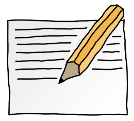 OPDRACHT 5.5: WaardenZekerheid krijgenBuiten werkenGoed verdienenOpdrachten gevenEigen baas zijnMacht uitoefenenMet kinderen omgaanZelf mijn zaken regelenVeel contact hebben met mensenBeroemd wordenAlleen werkenVeel beweging hebbenMet dieren werkenMet mijn handen werkenProblemen oplossenDenkwerk verrichtenLeiding gevenMijn eigen werktijd bepalenOnafhankelijk zijnMensen helpenAanzien hebbenVolgens opdrachten werkenDienstbaar zijn naar anderenMooie dingen makenVerantwoordelijkheid dragenBinnen werkenAvontuur belevenVeel rekenwerk verrichtenVeel reizenRisico’s nemenAfwisseling hebbenMet andere mensen werkenCreatief zijnBijdrage leveren aan het verbeteren van de wereld1.2.3.4.5.